17.pielikums Ministru kabineta 2013.gada 19.martanoteikumiem Nr.154Alūksnes novada administratīvās teritorijas robežas apraksts                                                                                     (robežas apraksta sagatavošanas datums)Alūksnes novada administratīvās teritorijas robežas karte                                                                                        (robežas kartes sagatavošanas datums)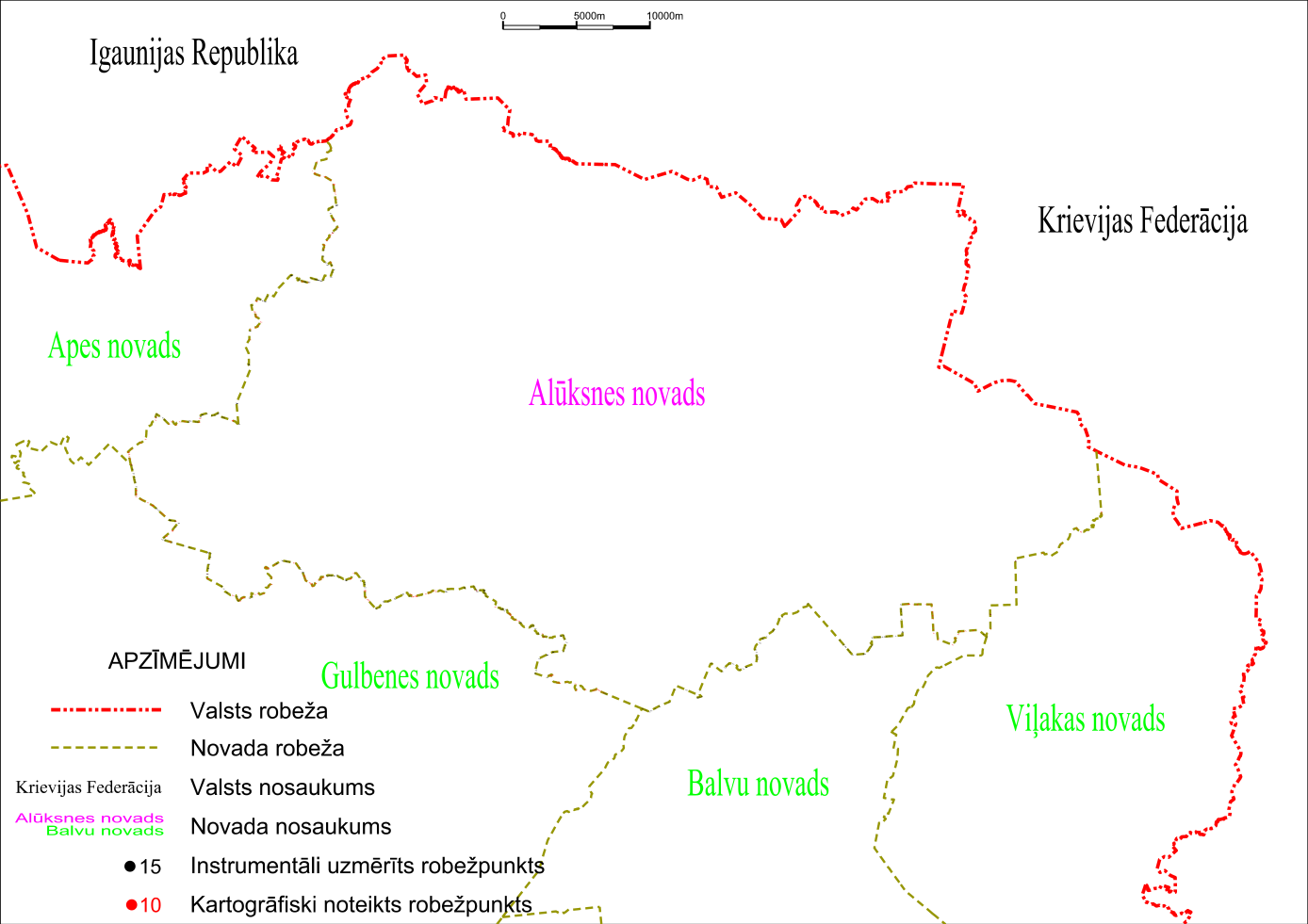 Tieslietu ministra vietā –iekšlietu ministrs R.Kozlovskis                 2012.gada 1.oktobrisNr.
p.k.Tās zemes vienības kadastra apzīmējums, pa kuru noteikta administratīvās teritorijas robežaRobežojošās administratīvās teritorijas nosaukums36600010032Apes novads36600010035Apes novads36600010135Apes novads36600010036Apes novads36600010002Apes novads36880020099Apes novads36880020034Apes novads36880020104Apes novadsIgaunijas Republika36880020058Igaunijas Republika36880020034Igaunijas Republika36880020035Igaunijas Republika36880020112Igaunijas Republika36880020057Igaunijas Republika36880020113Igaunijas Republika36880020035Igaunijas Republika36880020055Igaunijas Republika36880020114Igaunijas Republika36880010197Igaunijas Republika36880030155Igaunijas Republika36880030025Igaunijas Republika36880030161Igaunijas Republika36880040096Igaunijas Republika36960030136Igaunijas Republika36960030173Igaunijas Republika36960030132Igaunijas Republika36960040017Igaunijas Republika36760020027Igaunijas Republika36760030034Igaunijas Republika36760080047Igaunijas RepublikaKrievijas Federācija36800010112Krievijas Federācija36800020039Krievijas Federācija36800020152Krievijas Federācija36800020084Krievijas Federācija36800030225Krievijas Federācija36800050008Krievijas Federācija36800050041Krievijas Federācija36800080060Krievijas Federācija36800080163Krievijas Federācija36800080060Krievijas Federācija36680010018Krievijas Federācija36680040006Krievijas Federācija36680050018Krievijas Federācija36680050021Krievijas FederācijaViļakas novads36680050034Viļakas novads36680120002Viļakas novads36680110041Viļakas novads36680110050Viļakas novads36680150056Viļakas novadsBalvu novads36680150050Balvu novads36680140017Balvu novads36680140087Balvu novads36680140060Balvu novads36680140027Balvu novads36680140007Balvu novads36680140057Balvu novads36680140001Balvu novads36680160001Balvu novads36740070054Balvu novads36740080003Balvu novads36740080001Balvu novads36580040290Balvu novadsGulbenes novads36580040068Gulbenes novads36580040056Gulbenes novads36580040054Gulbenes novads36580040053Gulbenes novads36580040065Gulbenes novads36580040008Gulbenes novads36580040006Gulbenes novads36580040062Gulbenes novads36580040038Gulbenes novads36580040017Gulbenes novads36580040025Gulbenes novads36580040016Gulbenes novads36580020133Gulbenes novads36580020337Gulbenes novads36580020132Gulbenes novads36580020030Gulbenes novads36580020337Gulbenes novads36580020037Gulbenes novads36580020335Gulbenes novads36580020038Gulbenes novads36580020067Gulbenes novads36580020002Gulbenes novads36580020006Gulbenes novads36580020008Gulbenes novads36580020005Gulbenes novads36580020232Gulbenes novads36580020288Gulbenes novads36580020231Gulbenes novads36580020281Gulbenes novads36580020081Gulbenes novads36580020315Gulbenes novads36580020125Gulbenes novads36580020314Gulbenes novads36580020125Gulbenes novads36580020174Gulbenes novads36580020086Gulbenes novads36580020107Gulbenes novads36580020136Gulbenes novads36580020108Gulbenes novads36580020139Gulbenes novads36580020134Gulbenes novads36580020116Gulbenes novads36580020084Gulbenes novads36580020310Gulbenes novads36440030009Gulbenes novads36440030126Gulbenes novads36440030212Gulbenes novads36440030172Gulbenes novads36440030212Gulbenes novads36440030005Gulbenes novads36440030102Gulbenes novads36440030118Gulbenes novads36440030097Gulbenes novads36440030026Gulbenes novads36440030165Gulbenes novads36440030025Gulbenes novads36440030227Gulbenes novads36440030229Gulbenes novads36440030228Gulbenes novads36640040221Gulbenes novads36640040026Gulbenes novads36640040072Gulbenes novads36640040038Gulbenes novads36640040051Gulbenes novads36640040076Gulbenes novads36640040252Gulbenes novads36640040093Gulbenes novads36640040091Gulbenes novads36640040059Gulbenes novads36640040141Gulbenes novads36640040168Gulbenes novads36640040084Gulbenes novads36640040262Gulbenes novads36640040064Gulbenes novads36640040250Gulbenes novads36640040256Gulbenes novads36640040257Gulbenes novads36640040025Gulbenes novads36640040235Gulbenes novads36640040024Gulbenes novads36640040002Gulbenes novads36640040024Gulbenes novads36640040003Gulbenes novads36640040024Gulbenes novads36640040065Gulbenes novads36940050019Gulbenes novads36940050077Gulbenes novads36940050075Gulbenes novads36940050106Gulbenes novads36940050125Gulbenes novads36940050121Gulbenes novads36940050120Gulbenes novads36940050058Gulbenes novads36940040015Gulbenes novads36940040034Gulbenes novads36940040014Gulbenes novads36940040038Gulbenes novads36940040025Gulbenes novads36940040043Gulbenes novads36940040033Gulbenes novads36940040037Gulbenes novads36940040033Gulbenes novads36940040040Gulbenes novads36520050152Gulbenes novads36520050039Gulbenes novads36520050261Gulbenes novads36520050039Gulbenes novads36520050056Gulbenes novads36520050168Gulbenes novads36520050152Gulbenes novads36520040082Gulbenes novads36520040151Gulbenes novads36520040158Gulbenes novads36520040100Gulbenes novads36520040072Gulbenes novads36520040148Gulbenes novads36520040147Gulbenes novads36520040146Gulbenes novads36520040003Gulbenes novads36520040090Gulbenes novads36520040070Gulbenes novads36520040039Gulbenes novads36520040156Gulbenes novads36520040197Gulbenes novads36520040079Gulbenes novads36520040038Gulbenes novads36520040029Gulbenes novads36520040048Gulbenes novads36520040047Gulbenes novads36520010003Gulbenes novads36520010057Gulbenes novads36520010035Gulbenes novadsApes novads36520010073Apes novads36520010108Apes novads36520010109Apes novads36520010068Apes novads36520010110Apes novads36520010080Apes novads36520010120Apes novads36520010050Apes novads36520010023Apes novads36520010099Apes novads36520010142Apes novads36520010119Apes novads36520010098Apes novads36520010041Apes novads36520010053Apes novads36520010016Apes novads36520010200Apes novads36520010060Apes novads36520010126Apes novads36520010089Apes novads36520020055Apes novads36520020054Apes novads36520020094Apes novads36520020085Apes novads36520020093Apes novads36520020077Apes novads36420030011Apes novads36420030015Apes novads36420030012Apes novads36420010028Apes novads36420010015Apes novads36420010013Apes novads36420010017Apes novads36420010018Apes novads36420010016Apes novads36420010014Apes novads36420010025Apes novads36420010028Apes novads36420020176Apes novads36420020225Apes novads36420020002Apes novads36420020212Apes novads36420020156Apes novads36420020168Apes novads36420020189Apes novads36420020147Apes novads36420020127Apes novads36420020042Apes novads36420020084Apes novads36420020091Apes novads36420020130Apes novads36420020104Apes novads36420020100Apes novads36420020029Apes novads36600020027Apes novads36600020145Apes novads36600020234Apes novads36600020295Apes novads36600020132Apes novads36600020235Apes novads36600020236Apes novads36600020012Apes novads36600020008Apes novads36600020090Apes novads36600020329Apes novads36600020090Apes novads36600020144Apes novads36600020097Apes novads36600020019Apes novads36600020044Apes novads36600020117Apes novads36600020304Apes novads36600020096Apes novads36600020052Apes novads36600010129Apes novads36600010007Apes novads36600010042Apes novads36600010005Apes novads36600010023Apes novads36600010134Apes novads36600010013Apes novads36600010014Apes novads36600010149Apes novads36600010014Apes novads                 2012.gada 1.oktobris